Ek: Görevlendirme/İzin BelgesiBu form görev / izin belgesi ile birlikte dersler yapılmadan önce Anabilim/Anasanat dalı başkanlığı üst yazsısı ekinde EYK’da görüşülmesi/onay için Enstitüye gönderilecektir.Ek: Görevlendirme/İzin BelgesiBu form görev / izin dönüşü dersler yapıldıktan sonra Anabilim/Anasanat dalı başkanlığı üst yazsısı ekinde Enstitüye gönderilecektir. …...…………………………………….Öğretim Üyesi Ünvan, Ad, Soyad, İmza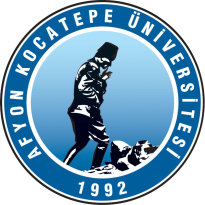 T.C.AFYON KOCATEPE ÜNİVERSİTESİSOSYAL BİLİMLER ENSTİTÜSÜDERS TELAFİ TALEP DİLEKÇESİ( TELAFİDEN ÖNCE)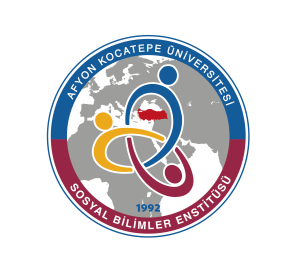 ………………………………………………………….ANABİLİM/ANASANAT DALI BAŞKANLIĞINA          ……/….../……	-……/….../……	tarihleri	arasında ……………..………………...………… ………………………………………..	görevli/izinli	olduğumdan	dolayı yapamayacağım derslerin telafilerini aşağıdaki tabloda belirtilen tarihlerde yerine getireceğim.          Gereğini ve bilgilerinizi saygılarımla arz ederim.                                                                   Tarih•	                      :                                                                    Ders Öğretim Üyesi :                                                                    İmza	                       :………………………………………………………….ANABİLİM/ANASANAT DALI BAŞKANLIĞINA          ……/….../……	-……/….../……	tarihleri	arasında ……………..………………...………… ………………………………………..	görevli/izinli	olduğumdan	dolayı yapamayacağım derslerin telafilerini aşağıdaki tabloda belirtilen tarihlerde yerine getireceğim.          Gereğini ve bilgilerinizi saygılarımla arz ederim.                                                                   Tarih•	                      :                                                                    Ders Öğretim Üyesi :                                                                    İmza	                       :………………………………………………………….ANABİLİM/ANASANAT DALI BAŞKANLIĞINA          ……/….../……	-……/….../……	tarihleri	arasında ……………..………………...………… ………………………………………..	görevli/izinli	olduğumdan	dolayı yapamayacağım derslerin telafilerini aşağıdaki tabloda belirtilen tarihlerde yerine getireceğim.          Gereğini ve bilgilerinizi saygılarımla arz ederim.                                                                   Tarih•	                      :                                                                    Ders Öğretim Üyesi :                                                                    İmza	                       :………………………………………………………….ANABİLİM/ANASANAT DALI BAŞKANLIĞINA          ……/….../……	-……/….../……	tarihleri	arasında ……………..………………...………… ………………………………………..	görevli/izinli	olduğumdan	dolayı yapamayacağım derslerin telafilerini aşağıdaki tabloda belirtilen tarihlerde yerine getireceğim.          Gereğini ve bilgilerinizi saygılarımla arz ederim.                                                                   Tarih•	                      :                                                                    Ders Öğretim Üyesi :                                                                    İmza	                       :………………………………………………………….ANABİLİM/ANASANAT DALI BAŞKANLIĞINA          ……/….../……	-……/….../……	tarihleri	arasında ……………..………………...………… ………………………………………..	görevli/izinli	olduğumdan	dolayı yapamayacağım derslerin telafilerini aşağıdaki tabloda belirtilen tarihlerde yerine getireceğim.          Gereğini ve bilgilerinizi saygılarımla arz ederim.                                                                   Tarih•	                      :                                                                    Ders Öğretim Üyesi :                                                                    İmza	                       :Anabilim/Anasanat DalıDersin AdıDersinYapılamayacağı TarihTelafinin Yapılacağı TarihTelafinin  Yapılacağı Saat/Saatler…………………………… (YL)………………………...… (DR)……………………..…. (YLİÖ)(YL):Yüksek Lisans;                   (DR):Doktora	(YLİÖ):Yüksek Lisans İÖ(YL):Yüksek Lisans;                   (DR):Doktora	(YLİÖ):Yüksek Lisans İÖ(YL):Yüksek Lisans;                   (DR):Doktora	(YLİÖ):Yüksek Lisans İÖ(YL):Yüksek Lisans;                   (DR):Doktora	(YLİÖ):Yüksek Lisans İÖ(YL):Yüksek Lisans;                   (DR):Doktora	(YLİÖ):Yüksek Lisans İÖT.C.AFYON KOCATEPE ÜNİVERSİTESİSOSYAL BİLİMLER ENSTİTÜSÜDERS TELAFİ BİLDİRİM DİLEKÇESİ( TELAFİDEN SONRA)………………………………………………………….ANABİLİM/ANASANAT DALI BAŞKANLIĞINA          ……/..…../……-……/..…../……tarihleri arasında ………………………………………… …………………………..…………….………….. görevli/izinli olduğumdan dolayı yapamadığım derslerin telafisini aşağıda belirtilen gün ve saatte/saatlerde yerine getirdim.          Gereğini ve bilgilerinizi saygılarımla arz ederim.                                                                   Tarih•	                      :                                                                    Ders Öğretim Üyesi :                                                                    İmza	                       :………………………………………………………….ANABİLİM/ANASANAT DALI BAŞKANLIĞINA          ……/..…../……-……/..…../……tarihleri arasında ………………………………………… …………………………..…………….………….. görevli/izinli olduğumdan dolayı yapamadığım derslerin telafisini aşağıda belirtilen gün ve saatte/saatlerde yerine getirdim.          Gereğini ve bilgilerinizi saygılarımla arz ederim.                                                                   Tarih•	                      :                                                                    Ders Öğretim Üyesi :                                                                    İmza	                       :………………………………………………………….ANABİLİM/ANASANAT DALI BAŞKANLIĞINA          ……/..…../……-……/..…../……tarihleri arasında ………………………………………… …………………………..…………….………….. görevli/izinli olduğumdan dolayı yapamadığım derslerin telafisini aşağıda belirtilen gün ve saatte/saatlerde yerine getirdim.          Gereğini ve bilgilerinizi saygılarımla arz ederim.                                                                   Tarih•	                      :                                                                    Ders Öğretim Üyesi :                                                                    İmza	                       :………………………………………………………….ANABİLİM/ANASANAT DALI BAŞKANLIĞINA          ……/..…../……-……/..…../……tarihleri arasında ………………………………………… …………………………..…………….………….. görevli/izinli olduğumdan dolayı yapamadığım derslerin telafisini aşağıda belirtilen gün ve saatte/saatlerde yerine getirdim.          Gereğini ve bilgilerinizi saygılarımla arz ederim.                                                                   Tarih•	                      :                                                                    Ders Öğretim Üyesi :                                                                    İmza	                       :………………………………………………………….ANABİLİM/ANASANAT DALI BAŞKANLIĞINA          ……/..…../……-……/..…../……tarihleri arasında ………………………………………… …………………………..…………….………….. görevli/izinli olduğumdan dolayı yapamadığım derslerin telafisini aşağıda belirtilen gün ve saatte/saatlerde yerine getirdim.          Gereğini ve bilgilerinizi saygılarımla arz ederim.                                                                   Tarih•	                      :                                                                    Ders Öğretim Üyesi :                                                                    İmza	                       :Anabilim/Anasanat DalıDersin AdıDersinYapılamadığı TarihTelafi TarihiTelafininYapıldığı Saat/ Saatler…………………………… (YL)………………………...… (DR)……………………..…. (YLİÖ)(YL):Yüksek Lisans;                   (DR):Doktora	(YLİÖ):Yüksek Lisans İÖ(YL):Yüksek Lisans;                   (DR):Doktora	(YLİÖ):Yüksek Lisans İÖ(YL):Yüksek Lisans;                   (DR):Doktora	(YLİÖ):Yüksek Lisans İÖ(YL):Yüksek Lisans;                   (DR):Doktora	(YLİÖ):Yüksek Lisans İÖ(YL):Yüksek Lisans;                   (DR):Doktora	(YLİÖ):Yüksek Lisans İÖT.C.AFYON KOCATEPE ÜNİVERSİTESİSOSYAL BİLİMLER ENSTİTÜSÜTELAFİ DERSİ YOKLAMA TUTANAĞI………………………………………………………………….. Anabilim/Anasanat Dalı……………………………………………… Yüksek Lisans/Doktora/Sanatta Yeterlik Programı………………………………………………………… Telafi Dersi Yoklama Tutanağı………………………………………………………………….. Anabilim/Anasanat Dalı……………………………………………… Yüksek Lisans/Doktora/Sanatta Yeterlik Programı………………………………………………………… Telafi Dersi Yoklama Tutanağı………………………………………………………………….. Anabilim/Anasanat Dalı……………………………………………… Yüksek Lisans/Doktora/Sanatta Yeterlik Programı………………………………………………………… Telafi Dersi Yoklama Tutanağı………………………………………………………………….. Anabilim/Anasanat Dalı……………………………………………… Yüksek Lisans/Doktora/Sanatta Yeterlik Programı………………………………………………………… Telafi Dersi Yoklama Tutanağı………………………………………………………………….. Anabilim/Anasanat Dalı……………………………………………… Yüksek Lisans/Doktora/Sanatta Yeterlik Programı………………………………………………………… Telafi Dersi Yoklama TutanağıSıra NoÖğrenci NoÖğrenci Adı SoyadıİmzaTarih